DÉVELOPPEMENT COGNITIFImite des actions simplesComprend le concept de permanence de l’objet(une chose continue d’exister même s’il ne la voit plus)Joue à faire semblantReconnaît les couleurs primairesMontre du doigt les parties du corpsPeut suivre des consignes simplesRemplit et vide des contenantsFait des casse-têtes à encastrementFait des casse-têtes de 2 à 6 morceauxReconnaît, mémorise et apprécie de courtes chansonsDans son jeu, change la fonction des objets (ex : le pain devient une voiture)Fait des dessins comportant des traits (la couleur et la feuille n’ont pas d’importance)Montre des illustrations, des objets, sur demandeDÉVELOPPEMENT PSYCHOMOTEURMotricité globaleMonte l’escalier avec aideDescend l’escalier à 4 pattes à reculonsDescend l’escalier avec aide sans alterner les pieds (2-3 ans )Grimpe seul sur une chaiseCourt assez bien sans tomberS’accroupit, puis se remet en position deboutLance une balle vers l’avant sans tomberFrappe un ballon avec le piedLance un ballon avec ses 2 mains et avec un mouvement de tout le corpsProfil d’observation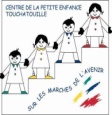 de votre enfantAUTONOMIEHabillageEnlève ses bas et ses souliersMet ses bas et ses souliersMet ses pantalonsReconnaît ses vêtementsAlimentationMange seul avec la cuillèreBoit seul au verreAccepte de goûter à de nouveaux alimentsHygièneSe lave la bouche et les mains avec la débarbouilletteUtilise le pot / la toilette (est propre)RoutineRange les jouets qu’il utilise lorsqu’on lui demandeAssume de petites responsabilitésVa chercher sa doudou et son toutouS’endort seulLANGAGEDémontre qu’il reconnaît les objets correspondants de 40 à 50 mots (1 à 2 ans)Connaît de 200 à 300 mots (2 ans)Prononce une vingtaine de mots ou plusProduit des mots qui contiennent les voyelles i, a, ouProduit des mots qui contiennent  p, b, m, t, d, nUtilise un mot pour plusieurs significations (ex : « lo » pour tout ce qui est liquide)Imite les sons et les cris d’animauxJuxtapose 2 à 3 mots (ex : maman partie…)Dit son prénom lorsqu’on lui demandeConnaît le prénom de ses amisFait référence à lui lorsqu’il parle, sans utiliser le « je » (ex : moi veux pas ou Julien veut pomme) Répond par oui ou par non correctementDemande ce qu’il veut de manière à être comprisPose des questionsDonne et montre des objets sur demandeDÉVELOPPEMENT PSYCHOMOTEUR (suite)Motricité fineIntroduit des petits objets dans un contenantTourne seul les pages d’un livreFait des encastrement (mettre une forme en place)Tient son crayon avec les doigtsOuvre une poignée de porteOuvre les ciseaux avec les 2 mainsUtilise le pouce et l’index de la main pour saisir les petits objetsEnfile de grosses billes de bois sur une ficelleConstruit une tour avec 3 à 6 cubesDÉVELOPPEMENT SOCIAL-AFFECTIFRelation avec les autresReproduit des gestes simples des adultes (faire  semblant)Joue en compagnie d’un autre enfant (en parallèle)Attend son tour (c’est le début)Manifeste ses sentiments de façon plus ou moins acceptable (pleure, pousse, mord, frappe)Accepte qu’on le touche, qu’on le consoleAccepte le changement d’éducatriceAccepte le départ des parentsCommence à être sélectif dans ses choix d’amisDemande de l’aideHabitudes de travailS’intéresse aux activités de groupeAccepte de se salirDécouvre la notion de propriété (c’est à moi)Peut choisir parmi deux possibilités offertesDémontre de l’indépendance dans ses activités (je suis capable tout seul)Au CPE votre enfant peut s’intéresser à :Aux jeux d’imitation (cuisine, docteur, etc.)Aux jeux de construction (blocs, assemblage, etc.)Aux jeux de manipulation (modelage, enfilage, etc.)Aux jeux de concentration et d’observationAux activités d’expression graphiqueAux activités d’expression musicaleAux activités qui font appel à l’écoute (histoires)Aux activités d’écriture (son nom, des lettres, etc.)À l’éveil mathématique (classer, grouper, etc.)Aux bacs sensoriels (riz, sable, eau)Aux jeux de groupe (rondes, relais, etc.)Aux jeux de sociétéAux activités de motricité globale